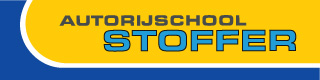 Privacybeleid lesovereenkomst Autorijschool StofferHet privacybeleid is van toepassing op alle persoonsgegevens die  verwerkt van haar cursisten.Indien er wordt ingeschreven bij , geef je door ondertekening van onder-havig privacybeleid uitdrukkelijk toestemming om je persoonsgegevens door  in lijn met het Privacybeleid en de Algemene Verordening Gegevensbescherming te verwerken.Wij adviseren je om het Privacybeleid goed door te lezen en een kopie te bewaren (voor je eigen administratie).1. Verwerkingsverantwoordelijke Verwerkingsverantwoordelijke voor de verwerking van de persoonsgegevens is:Judith Zaal-Straathof, Rodenburgstraat 6, 06-413 60 111, KvK Leiden: 28057021De contactpersoon inzake de gegevensbescherming van  is bereikbaar via 2. Welke gegevens verwerkt , voor welk doel2.1	In het kader van jouw cursus(sen) / afzonderlijke les(sen)/opleiding(en) worden de volgende noodzakelijke (bijzondere) persoonsgegevens verwerkt om te voldoen aan de cursus(sen) / afzonderlijke  les(sen) / opleiding(s) overeenkomst(en):Algemene persoonsgegevens: a) voor- en achternaamb) adresgegevensd) telefoonnummere) e-mailadresf)  geboortedatumg)  bankrekeningnummer  (is zichtbaar bij bankbetaling, hier wordt niet om gevraagd)h) leerling/kandidaat nummer (zichtbaar bij het boeken van examens bij het CBR)i) geboorteplaats  (zichtbaar bij het boeken van examens bij het CBR)Bijzondere persoonsgegevens:j) gegevens omtrent gezondheid (die van belang zijn voor de rijopleiding)2.2	 verwerkt de in sub 2.1 genoemde persoonsgegevens voor de volgende doeleinden:Naam, adres, telefoonnummer en e-mailadres kunnen afzonderlijk/tezamen worden verwerkt om contact met je op te nemen over de afspraken omtrent de aangegane cursusovereenkomst, je voortgang van de cursus zoals wordt bijgehouden op de leskaart/instructievorderingenkaart, notificaties voor nieuwe cursussen, het versturen van e-mail(s) om een enquête in te vullen na het afronden van een cursus/rijopleiding en de verstrekking van de door jou aangevraagde informatie of het afhandelen van de van jou verkregen informatie.Naam en bankrekeningnummer worden verwerkt ter uitvoering van de aangegane overeenkomst om betalingen van de intake, het lesgeld, theorie of overige door de cursist te betalen aanverwante zaken te checken. Betalingen worden vanuit de leerling gedaan, we werken niet met machtigingen.Naam en e-mailadres worden voor het gerechtvaardigd commerciële belang verwerkt tot uiterlijk  na afloop van de specifieke rijopleiding bewaard om je te vragen naar je ervaringen met  Indien je bij Autorijschool Stoffer een B rijbewijs hebt gehaald dan wel een nascholings/herhalingscursus hebt gevolgd zoals in het hier bovenstaande vermeld, bewaart naam rijschool je gegevens, waaronder te rekenen het certificaat van deelname voor het nageslacht. Mocht hier bezwaar tegen zijn, dan kan dit te kennen gemaakt worden en worden de betreffende gegevens vernietigd. Een foto van jou kan, nadat er door de cursist daarvoor toestemming is gegeven, gemaakt worden om deze, als je geslaagd bent te vermelden op onze website/Facebook.  plaatst dan ook enkel en alleen, nadat er uitdrukkelijk en op ondubbelzinnig wijze op mondelinge, digitale dan wel schriftelijke wijze, toestemming door de cursist is verleend aan  een foto van de cursist op haar website dan wel Facebook -pagina ter promotie.  kan aan jou, nadat er op uitdrukkelijke en ondubbelzinnige wijze door jou expliciet op schriftelijke dan wel digitale wijze toestemming is verleend, jou vragen om - voor het plaatsvinden van de eerste rijles -  een formulier in te vullen waaruit de aan, dan wel afwezigheid van medische symptomen blijken die eventueel problemen kunnen opleveren bij het rijden op de openbare weg. (Eigen verklaring). Het enige doel en grondslag waarvoor  deze gegevens verwerkt is om de veiligheid van zowel jou als cursist, de instructeur(s) en andere weggebruikers te waarborgen. 2.3	 kan de persoonsgegevens anonimiseren en vervolgens op samengevoegd/opgeteld en geanonimiseerd niveau gebruiken om haar dienstenaanbod en werkzaamheden te optimaliseren. De geaggregeerde en geanonimiseerde gegevens zijn nooit tot jou als individu te herleiden.3. E-mailmarketing Uitsluitend indien er door jou akkoord wordt gegeven door het aanvinken van de in de lesovereenkomst opgenomen tickerbox/aanvinkvakje, verwerkt  voor haar gerechtvaardigd commerciële belang je naam en e-mailadres om je na slagen eenmalig een mail te sturen met een evaluatie-formulier.4. Bewaartermijn(en) 4.1	 verwerkt en bewaart de aan  verstrekte persoonsgegevens in ieder geval gedurende de duur van je cursus(sen)/losse les(sen)/opleiding(en) en na afronding van één of meerdere van voornoemde aangeboden cursus(sen)/losse les(sen)/opleiding(en) worden de lesovereenkomst met leskaart bewaard voor het nageslacht. Autorijschool Stoffer vraagt hiervoor toestemming in de lesovereenkomst.5. Beveiligingsmaatregelen en verwerkers5.1	Ter bescherming van je persoonsgegevens heeft  passende technische en organisatorische maatregelen getroffen. Hiermee worden je persoonsgegevens beveiligd tegen ongeoorloofde of onrechtmatige verwerking en tegen onopzettelijk verlies, vernietiging of beschadiging. 5.2	Voor de verwerking van de persoonsgegevens maakt  gebruik van diensten van derden, zogenaamde ‘verwerkers’. Deze verwerkers verwerken de verstrekte persoonsgegevens uitsluitend in opdracht van . Met de verwerkers heeft  dan ook een verwerkersovereenkomst gesloten waarin de verwerker wordt verplicht om alle verplichtingen uit de Europese Algemene Verordening Gegevensbescherming en onderhavig Privacybeleid na te leven. 6. Inzagerecht, verwijdering en vragen klachten6.1	Via (info@autorijschoolstoffer.nl) kan je een verzoek indienen om je persoonsgegevens in te zien, te ontvangen, te wijzigen of te verwijderen.  zal je verzoek steeds onverwijld in behandeling nemen en je, in ieder geval binnen een maand na ontvangst van het verzoek, informeren over het gevolg dat aan het verzoek is gegeven. Indien je verzoek niet wordt ingewilligd zal dat immer worden toegelicht.6.2	Indien je bezwaar wilt maken tegen de (verdere) verwerking van je persoonsgegevens als bedoeld in artikel 2 van dit privacybeleid, kan je eveneens contact opnemen met (info@autorijschoolstoffer.nl).  zal het bezwaar onverwijld, in ieder geval binnen een maand, in behandeling nemen en de betreffende persoonsgegevens verwijderen, tenzij zij op grond van een wettelijke verplichting genoodzaakt is het betreffende persoonsgegevens te bewaren. Indien dat laatste het geval is, zal  je hiervan op de hoogte brengen.6.3	Indien je klachten hebt over de wijze waarop  je persoonsgegevens verwerkt of je verzoeken behandelt, kan je contact opnemen met (info@autorijschoolstoffer.nl). Indien dit niet leidt tot een oplossing kun je natuurlijk altijd gebruik maken van je recht om een klacht in te dienen bij de Autoriteit Persoonsgegevens (www.autoriteitpersoonsgegevens.nl) of een beroep te doen op de bevoegde rechter.6.4	Eventuele andere vragen of opmerkingen over dit Privacybeleid kunnen worden gericht aan onze leerlingenadministratie (info@autorijschoolstoffer.nl).7. WijzigingenHet privacybeleid kan, indien dat door , dan wel door wet, dan wel door gewijzigde omstandigheden worden gevergd, gewijzigd worden. De wijzigingen worden via de website van  bekend gemaakt. Geadviseerd wordt om regelmatig het Privacybeleid na te gaan. 